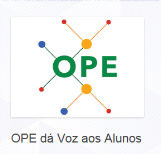 ORÇAMENTO PARTICIPATIVO 2017FICHA DE CANDIDATURANome do Projeto:____________________________________________ASSINATURAS DOS ALUNOS, DE ACORDO COM A ALÍNEA a), DO PONTO 2, DO ART. 5º, DO DESPACHO 436-A/2017, de 6 JANEIRO1.Identificação do(s) proponente(s)1.Identificação do(s) proponente(s)Proponente:Proponente:Ano:Turma:Proponente:Proponente:Ano:Turma:Proponente:Proponente:Ano:Turma:Proponente:Proponente:Ano:Turma:Proponente:Proponente:Ano:Turma:2.Contacto do elemento responsável2.Contacto do elemento responsável2.Contacto do elemento responsávelNome:Nome:Nome:Ano: Turma:Turma:Telefone / Telemóvel:Telefone / Telemóvel:E-mail: 3.Área de melhoria identificada4.Descrição do projeto (Texto até 1000 palavras, com ou sem imagem ilustrativa, e devem referir expressamente a sua compatibilidade com outras medidas em curso na escola e a sua exequibilidade com a dotação local atribuída ao orçamento participativo) cfr. Ponto 3.º art.º5.º Despacho n.º 436-A/2017 de 6 de janeiro.4.1. Em que consiste e para que serve?4.2. Quem é o público-alvo? Beneficia toda a comunidade educativa? Como?4.3. Como se concretiza? Quais as fases da proposta?4.4. Quais os custos associados ao projeto?(anexar orçamento discriminado da empresa/prestador de serviços)4.5.O projeto envolve custos de manutenção? Quais?4.6. A proposta tem alguma parceria? Qual ou Quem?5. Entrega/Receção da Proposta nos Serviços de Administração Escolar5. Entrega/Receção da Proposta nos Serviços de Administração Escolar5. Entrega/Receção da Proposta nos Serviços de Administração Escolar5. Entrega/Receção da Proposta nos Serviços de Administração EscolarProponente ResponsávelProponente ResponsávelO Funcionário O Funcionário Assinatura (Legível):Assinatura (Legível):Data:_____ / _____________ / _______Data:_____ / __________ / ______NºNOMEN.º ESTUDANTEASSINATURA123456789101112131415161718192021222324252627